http://star-magazine.ru/yurij-nagibin/https://go.mail.ru/search_images?fm=1&qНаш адрес:ул,  Энгельса, д. 21п. Красногвардейскоетелефон: 2 -48 – 34Составил  библиограф: Карауш, И.МБУК «ЦБС»Красногвардейского р-на РК«Признанный мастер рассказа»к 100-летию русского писателя   Юрий Нагибин – выдающийся писатель, один из классиков советской литературы, сценарист, публицист, коренной москвич, родился 03.04.1920 г.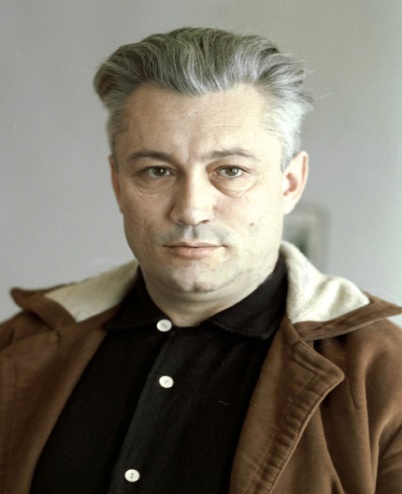 Детство О том, что писатель имеет дворянское происхождение, стало известно уже тогда, когда он стал знаменитым и популярным. Долгие годы мать и отчим Марк Левенталь, которого Нагибин и считал родным отцом, хранили секрет его рождения в строжайшей тайне. И даже отчество мальчику было дано не от родного отца.Собственно говоря, по документам никакого отчима не было. Родной отец Юрия, белогвардейский дворянин, был расстрелян за несколько месяцев до рождения сына. Узнав о гибели мужа, его мать, белокурая красавица, пришла в отчаяние и даже пыталась избавиться от ребенка. К счастью, эти попытки потерпели неудачу. Опорой и поддержкой отчаявшейся женщине стал друг мужа, известный в Москве адвокат Марк Левенталь, который женился на ней и таким образом официально стал отцом Нагибина. Впрочем, и этому браку не суждено было долго просуществовать.В 1927 в первой же волне массовых сталинских чисток Левенталя навсегда высылают из Москвы. Из далекой Коми он уже не возвращается. О том, что он ездил повидаться с отцом, Нагибин рассказал только после его смерти. Вырос же он с отчимом – писателем Яковом Рыкачевым. Нельзя сказать, что у них сложились близкие отношения. Однако именно отчим заметил, что у мальчика очень яркое воображение и предложил ему попробовать написать первый рассказ.Об этом литературном опыте Нагибин вспоминает с улыбкой. Рассказ оказался очень неуклюжим. Зато мальчику понравился сам процесс фантазировать на бумаге. Не в восторге от этих опытов была только мать.Проба пераВсе время, пока он учился в школе, Нагибин продолжал писать: статьи в стенгазеты, рассказы для себя, подражания известным писателям. Но после получения аттестата мать настояла на том, чтобы была приобретена серьезная профессия, и документы были поданы в медицинский институт. Там Юрий проучился всего лишь год. Возможно, он бы не решился пойти против воли матери, если бы не узнал о том, что во ВГИКе открылся новый факультет, который занимался подготовкой киносценаристов. Соблазн был слишком велик, и Нагибин забирает документы из медицинского, успешно сдает экзамены и становится студентом главного киновуза страны.Всего через год, в 1940-м он публикует свой первый рассказ в одном из московских журналов. К удивлению самого автора, он был очень хорошо встречен не только читателями и соратниками по писательскому цеху, но и литературными критиками, которые в те времена могли перечеркнуть писательское будущее всего одной жесткой рецензией. В данном случае все произошло наоборот – в том же году по рекомендации Катаева молодой Нагибин был принят в Союз Писателей. Военные годы Казалось бы, все складывается как нельзя более удачно. Но мирную жизнь нарушила война. Начинающий писатель добровольно отправляется на фронт и становится сначала инструктором политуправления, много времени проводит на передовых, поддерживая боевой дух красноармейцев. В 1942 попадает в госпиталь после ранения и тяжелой контузии, которое не дает ему возможности вернуться в ряды действующей армии.Не желая оставаться в тылу, Нагибин снова просится на фронт. И после нескольких рапортов в различные инстанции добивается повторной отправки в должности военкора одной из центральных московских газет «Труд». В этом качестве он и проходит всю войну до победы. Тогда же он начинает писать правдивые рассказы о фронтовой жизни, первый сборник который выходит в 1943 году.Эти рассказы сильно отличатся от ладных и «причесанных» классических произведений советской литературы. Они описывают не «славные» биографии, а различные эпизоды из жизни простых людей. Их радости и печали, взаимоотношения с близкими, переживания и реакции в сложных жизненных ситуациях. Именно правдивость и искренность, с которой Нагибин описывал своих героев, сделали произведения такими популярными. Мирная жизнь Вернувшись с фронта, Нагибин продолжает писать рассказы на военную тематику. У него появляется возможность работать по основной своей специальности – создавать сценарии к кинофильмам. За годы своего творчества он написал более 40 киносценариев. Мало кто знает, что в их число входят сценарии популярных сериалов о приключениях гардемаринов, снятых режиссером Светланой Дружининой.Не прекращает он и свое литературное творчество. Хотя далеко не всегда ему удается писать то, что он хочет. Это сейчас можно иметь и свободно высказывать собственное мнение. А раньше за это можно было поплатиться не только карьерой, но и сломанной судьбой, особенно в послевоенные сталинские времена.Настоящей отдушиной для него стал цикл рассказов о природе, созданный после поездки в Мещерский край по приглашению одного из друзей. Он очень страстно описывает красоту русской природы, наблюдая за ней внимательным и острым глазом охотника. Но все равно в центре его произведений остается простой и искренний человек, который стремится к тому, чтобы стать лучше.Личная жизнь Нагибин любил женщин и был любим женщинами. И если его творчество соответствовало советским литературным канонам, по крайней мере, он старался держаться в общепринятых рамках, то его личная жизнь не однажды обсуждалась начальственными лицами в литературных трудах. Но что делать – таким уж он был. Ему нужна была муза, и если страсть уходила он не мог уже творить так искренне и плодотворно. 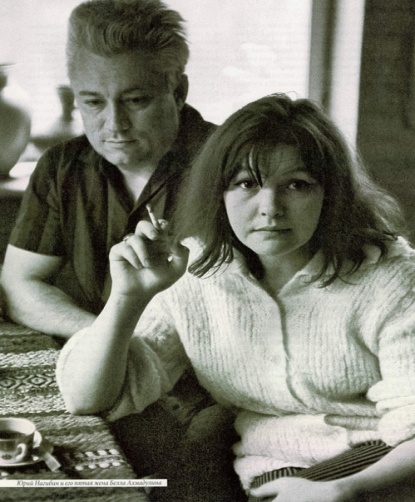 Поэтому он женился по страстной любви, затем разводился и снова искал себе жену. И так шесть раз. Причем первый брак был заключен, когда ему едва исполнилось всего 20 лет, а последний – в 1968 году (почти в 50).Все женщины его жизни были яркими и неординарными, но настоящим бриллиантом среди них стала поэтесса Белла Ахмадулина. Правда, прожили они вместе всего несколько лет. Двум творческим личностям такого масштаба сложно существовать рядом. Но и после развода они остались в хороших отношениях и продолжали общаться. Последней женой писателя стала обычная переводчица из Ленинграда, в высшей степени образованная и интеллигентная женщина. С ней писатель прожил 16 лет до своей смерти в 1994 году. Увы, ни одна из жен так и не подарила ему наследника. Это обстоятельство тоже терзало его до конца жизни.